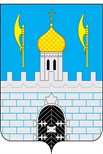 КОНТРОЛЬНО-СЧЕТНАЯ ПАЛАТАСЕРГИЕВО-ПОСАДСКОГО ГОРОДСКОГО ОКРУГА МОСКОВСКОЙ ОБЛАСТИИнформацияПо результатам проверки соблюдения полноты и эффективности расходования выделенных бюджетных средств на капитальный ремонт муниципального бюджетного общеобразовательного учреждения «Средняя общеобразовательная школа №11»	На основании Распоряжения Председателя Контрольно-счетной палаты Сергиево-Посадского городского округа от 20.10.2022 №58/22-РП, и в соответствии с Планом проведения работы Контрольно-счетной палаты Сергиево-Посадского городского округа на 2022 год, утвержденным Распоряжением Председателя Контрольно-счетной палаты Сергиево-Посадского городского округа от 21.12.2021 №49/21-РП, пункт 1.30. Предмет проверки: «Проверка соблюдения полноты и эффективности расходования выделенных бюджетных средств на капитальный ремонт муниципального бюджетного общеобразовательного учреждения «Средняя общеобразовательная школа №11»Проверка проведена: инспектором Контрольно-счетной палаты Сергиево-Посадского городского округа Озовым Э.Э. (руководитель), старшим экспертом Закомолкиной Л.В.Проверяемый период: 9 месяцев 2022 год.Сроки проведения проверки: с 24 октября по 25 ноября 2022года.Выводы	При проведении проверки соблюдения полноты и эффективности расходования бюджетных средств на проведение проектно-сметной документации и капитального ремонта в МБОУ «Средняя общеобразовательная школа №11», нецелевого использования бюджетных средств не установлено.